Bulletin d’inscription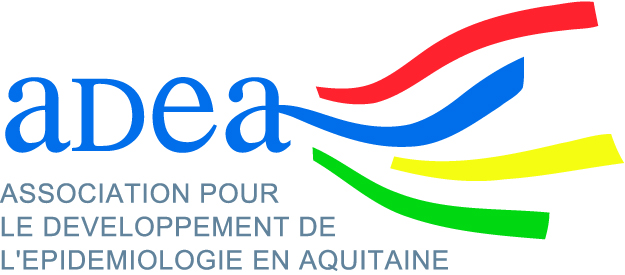 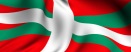 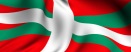 13e colloque de Cambo-les-Bains« Ethique et Santé Publique »Vendredi 28 septembre 2018Bulletin d’inscription à renvoyer au plus tôt, nombre de places limitéNom, prénom FonctionAdresse personnelle ou professionnelleTéléphoneCourrielFrais d’inscription(Déjeuner, pause-café compris) Inscription à la journée secteur professionnel et industriel	200 € Autres participants		45 € Membre de l’ADEA à jour de sa cotisation 2017 	45 €Membre de la FR Santé Publique, Société	Enseignants-chercheurs de l’ISPED et du Centre BPH U1219Membre de l’Espace Bioéthique Aquitain Etudiants		30 € Soirée typique méchoui (ZIKIRO) et chants basques dans la montagne 	50 €	  (transport inclus)	Total	       ______Pour toute information complémentaire consulter le site http://www.adea-asso.fr/ou téléphoner au 05 57 57 14 01Modalité de paiementpar chèque à l’ordre de : ADEA, à adresser à ADEA, ISPED, Université de Bordeaux, 146 rue Léo Saignat, CS 61292, 33076 Bordeaux cedexpar virement Domiciliation BORDEAUX C ROUGE (00320)  - RIB : 30004 00320 00003413603 70 IBAN : FR76 3000 4003 2000 0034 1360 370 / BIC : BNPAFRPPBOR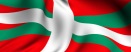 